TOP=======================================================================V Moravském krasu do jeskyní i v ziměAlois Král byl vášnivý speleolog. Objevil Demänovské jeskyně svobodyPod Antarktidou se skrývá ohromný podzemní svět plný jezer a řekJESKYNĚ=======================================================================V Moravském krasu do jeskyní i v ziměhttp://www.centrumnews.cz/v-moravsk%C3%A9m-krasu-do-jeskyn%C3%AD-i-v-zim%C4%9B22. 02. 2020Přestože tomu pohled z oken na okolní krajinu nenasvědčuje, je zima ve svém plném proudu. Chtějí-li si milovníci zimních sportů užít svých oblíbených radovánek, musí se vydat do vzdálenějších koutů republiky či do zahraničí. Zajímavé možnosti, jak se zabavit, se však skrývají i nedaleko za hranicemi jihomoravské metropole. Kam vyrazit? Například směr Moravský kras.Moravský kras: Okolím propasti Macochy s návštěvou Punkevních jeskyníhttps://www.turistika.cz/mista/moravsky-kras-okolim-propasti-macochy-s-navstevou-punkevnich-jeskyni/detail21. 02. 2020 Naše nejznámější krasová oblast Moravský kras se nachází v Jihomoravském kraji severovýchodně od Brna a z geomorfologického hlediska je jedním z podcelků Drahanské vrchoviny. Téměř celá plocha Moravského krasu je státem chráněna jako Chráněná krajinná oblast - CHKO Moravský kras. Hranice CHKO začínají u severního okraje města Brna a táhnou se cca 25 km v pruhu širokém 3 – 6 km severním směrem k obcím Sloup a Holštejn. Alois Král byl vášnivý speleolog. Objevil Demänovské jeskyně svobodyhttps://blanensky.denik.cz/serialy/alois-kral-byl-vasnivy-speleolog-objevil-demanovske-jeskyne-svobody-20200222.html22. 02. 2020Ve čtvrtek uplyne 43 let od úmrtí Aloise Krále. Objevitel, speleolog, učitel a sběratel lidových písní se narodil v Senetářově.OSTATNÍ A NEJEN PODZEMÍ=======================================================================Čertovy hlavy skalnaté sochy u Želízhttps://www.gigaplaces.com/clanek-certovy-hlavy/?utm_source=rss22. 02. 2020Ve středočeském kraji nedaleko Mělníka, přesněji nad vesnicí Želízy, najdete tuto pekelnou nádheru. Čertovy hlavy jsou dílem sochaře Václava Levého, který je zde vytesal do pískovcových skal v letech 1841–46. Na výšku mají skály na české poměry úctyhodných 9 metrů. Procházkou z Liběchovic se můžete projít příjemných cca 11km okolo jeskyně Klácelky, Čertových hlav, skalního hada nebo Harfenic. Zakončit procházku lze u zámku v Liběchově.Národní přírodní rezervace Králický Sněžník slaví 30 let od svého vznikuhttps://www.kudyznudy.cz/aktuality/narodni-prirodni-rezervace-kralicky-sneznik-slavi22. 02. 2020Králický Sněžník je třetí nejvyšší pohoří u nás. Na jeho vrcholu se až osm měsíců v roce drží sněhová pokrývka. Území o rozloze 1 695 hektarů bylo vyhlášeno národní přírodní rezervací v roce 1990, letos tedy rezervace slaví kulatých 30 let svého trvání.Proměnlivé počasí netopýrům neprospívá. Mají kvůli němu neklidný spánekhttps://www.denik.cz/zvireci-denik/netopyr-pocasi-spanek.html17. 02. 2020 Opuštěná důlní díla nejsou tak úplně pustá a bez života, jak by se na první pohled mohlo zdát. Stala se domovem mnoha živočichů a v zimě také netopýří noclehárnou. Rok co rok je tam navštěvují ochranáři, kteří provádějí pravidelný monitoring.ZAHRANIČÍ====================================================================Jak potápěči odkryli nejstarší obraz na světe v potopené jeskyni z doby kamennéhttps://morezprav.cz/svetodeni/jak-potapeci-odkryli-nejstarsi-obraz-na-svete-v-potopene-jeskyni-z-doby-kamenne22. 02. 2020Když potápěči odhalili potopenou jeskyni z doby kamenné v hloubce 37 metrů, archeologové jásali. Ještě větší potěšení však přišlo s objevem vůbec nejstarší jeskynní malby, která se zde nacházela. K objevu došlo nedaleko jižního pobřeží Franicie, konkrétně v Cosquerově jeskyni. Vědec vyřešil záhadu podivných dinosauřích stop na stropu jeskyněhttps://cz.sputniknews.com/svet/2020021811519354-vedec-vyresil-zahadu-podivnych-dinosaurich-stop-na-stropu-jeskyne/18. 02. 2020 Otisky tlap čtyřnohého dinosaura, které před více než 60 lety zmátly paleontology, nebyly takové, jak si odborníci původně mysleli.Nový nález odhaluje zvyky neandrtálců. Mohli být vyspělejší, než se myslelohttps://pisecky.denik.cz/veda-a-technika/paleontologie-neandrtalci-pravek-irak-shanidar.html
20. 02. 2020 Jeskyně Šánidar v kurdské oblasti severního Iráku patří dlouhodobě mezi nejvýznamnější archeologická naleziště přibližující dnešním lidem život dávných neandertálců. Nález nové kostry pomáhá odhalit, jak nakládali se svými mrtvými. A naznačuje, že byli kulturně daleko vyspělejší, než jsme si mysleli.Pod Antarktidou se skrývá ohromný podzemní svět plný jezer a řekhttps://morezprav.cz/svetodeni/pod-antarktidou-se-skryva-ohromny-podzemni-svet-plny-jezer-a-rek19. 02. 2020 Na území Antarktidy došlo k znovuobjevení pozoruhodného podzemního světa. Obrovská jeskyně plná jezer a řek byla objevena už během prvních výprav na Antarktidu. Poté byla na dlouhou dobu uvržena do zapomnění, když byl její vchod zasypán kusy ledovce. Nicméně členům ukrajinského týmu se podařilo najít jiný vchod, díky čemuž mohl být podzemní svět znovu odhalen.Byla objevena kostra neandertálce v hrobě s květinami. Je to důkaz, že žili v kulturním společenstvíhttps://www.ctidoma.cz/zpravodajstvi/vedci-objevili-dalsi-kostru-neandertalce-ktery-byl-do-hrobu-ulozen-s-kvetinami-je20. 02. 2020Jaké jsou naše představy o neandertálcích? Byli tito naši předci více zvířaty, jak si mnozí představují, nebo dokázali tvořit vlastní kulturu? Nálezy hrobů, u nichž lze předpokládat, že do nich byly spolu se zemřelým uloženy i květiny, tuto teorii ale nepodporují. Pravděpodobně šlo o vyspělejší kulturu, než si představujeme.V mexické jeskyni byly objeveny pozůstatky pravěké ženy. Zemřela nejspíše násilnou smrtíhttps://www.extrastory.cz/v-mexicke-jeskyni-byly-objeveny-pozustatky-praveke-zeny-zemrela-nejspise-nasilnou-smrti.html20. 20. 2020V roce 2016 potápěči objevili pozůstatky ženy, která více než 9900 let ležela v jeskyni na Yucatanském poloostrově. Vědci se nyní pokouší zjistit detaily o její smrti.Starověká konzerva? Obyčejná kost!https://epochaplus.cz/staroveka-konzerva-obycejna-kost/22. 02. 2020Co bychom si dnes počali bez konzerv? Plechové nádobky, které nám v netknutém stavu uchovají zeleninu, ovoce, dokonce i omáčky nebo maso. V dřívějších dobách ale lidé nemají ponětí, jak uchovat jídlo, přesto vymyslí něco, co konzervě konkuruje.Poodkryto tajemství potopené Zélandiehttps://nedd.tiscali.cz/poodkryto-tajemstvi-potopene-zelandie-34013619. 02. 2020 Ohnivý kruh, tichomořský region s největší koncentrací sopek na planetě, je podle nové studie spojen se zkázou pradávného kontinentu Zélandie.SPELEOTÝDENÍK ====================================================================0136 Na jižní Moravu na víkend i dva roky prázdnin15. 02. 2020 Brněnský deník PR; Vltava Labe Media, a.s.; Téma: Moravský kras0137 Pokuty v Moravském krasu? Za jízdu čtyřkolkou i vzlet balonu či dronů15. 02. 2020 prostejovsky.denik.cz +2; URL; Vltava Labe Media, a.s.; Téma: Moravský kras0138 Města se spojí kvůli břidlici17. 02. 2020  Mladá fronta DNES +2; Mafra, a.s.; Téma: Moravský kras +1 0139 Nejlepší knihy dětem17. 02. 2020 Knižní novinky;  Téma: Zbrašovské jeskyně0140 Strážci krasu začali více pokutovat19. 02. 2020 Právo Jižní Morava; Borgis, a.s.; Téma: Moravský kras +3 0141 V Českém ráji zimuje osm druhů netopýrů. Zabydleli jeskyně19. 02. 2020 Hradecký deník; (tor);  Vltava Labe Media, a.s.; Téma: 0142 Bílovice nad Svitavou19. 02. 2020 zenysro.cz; URL; Marie Nogolova; Téma: Moravský kras 0143 Ondra v televi: Na Balkáně ukázal Elvisovu nohu i jak se lezec „vykozí“19. 02. 2020 isport.blesk.cz +1; URL;  Martin Hašek; Téma: Moravském Krasu0144 Kam nelézt 202020. 02. 2020 horydoly.cz; URL; Outdoornet.cz, s.r.o.; Téma: Český kras0145 Host Dne na Moravě: Leoš Štefka19. 02. 2020 ČRo - brno.cz; URL; Příroda; Český rozhlas; Téma: Leoš ŠtefkaVIDEO==================================================================== Sčítání netopýrů Kateřinská jeskyněDakar za oponou – 12. díl | těžba ropy, jeskyně, Velvyslanectví ČRŘecko 2018 – Chalkidiki a Rodopy: 2. část (pohoří Rodopy)Jeskyně na pomezí Lipová LázněMěsíční šachta: Nové stopyBývalý uranový důl – 3. 2. 2020Historický břidlicový důl – 19. 1. 2020DIGITALIZACE FILMOTÉKY==================================================================== AUDIO====================================================================Ochranáři sčítají na Broumovsku netopýry. Ti tráví zimu v podzemí i dutinách stromůHost Dne na Moravě: Leoš ŠtefkaZemská brána v Orlických horách je místo plné příběhů. Vypráví o nich naučná stezkaNetopýři obsadili po vojácích pevnosti Dobrošov a Josefov. Jsou to evropsky významná zimovištěFOTO====================================================================Letošní první oheň a grilovaníRudické propadání - pár momentek z víkendového mapování Rudického komínuAkce E.D. 8. 2. 2020. Elfí domeček Moravský krasAkce E.D. 1. 2. 2020. Elfí domeček Moravský krasSčítání netopýrů 2020 Mladečské jeskyně Contribution of German cave and karst research to the UN Sustainable Development Goals (Agenda 2030)V Honzově chodbě jdeme za průvanem (24. – 26. 5. 2019)Stretnutie Jaskyniarov v TerchovejTisovec: zahájení otvírky nového závrtu (7. – 12. 05. 2019)EuroSpeleo Project: International Expedition Sternes 2019, Crete, Islanda 2018 speleologia glaciale  Roberto De MarcoFACEBOOK====================================================================Bohužel se na Facebook nemůžu připojit.Chyba je někde v kyberprostoruTRIPADVISORMoravský kras198 recenzí 38 čeština; 2020 – 2 recenze 2 češtinaMoravský kras 23. 02. 2020V únoru jsme si vyjeli na výlet do Moravského krasu, kde jsme navštívili Dům Přírody, udělali jsme si procházku na propast Macocha a podívali jsme se v okolí Šošuvskych jeskyní. Byl to moc příjemné odpoledne a určitě to zopakujemeDům přírody 22. 02. 2020Zima je mírná a tak jsme navštívili Moravský kras. Protože je období masopustu, tak cestou nás zastavili různé masky. My jim dali drobné jako výkupné pro průjezd vesnicí. To už byl zážitek, který není každý den.Krajina Moravského krásu je úžasná. My navštívili Skalní mlýn a Dům přírody. Vstupné není nijak zatěžující a přitom jsme byli nadšeni. Interaktivní obrazovky nabízejí poučení i hru v jednom. V kině naberete síly pro další pochůzky.Punkevní jeskyně je vzdálená 2km lesním žlebem.Zastávka u propasti Macocha a ve Sloupu byla zpestřením našeho báječného slunného výletu.Určitě si vše brzy zopakujeme.SPELEOLOGIE==================================================================== Tetínská stopa doktora Vencla18. 02. 2020 •	ZO ČSS 1 - 02 TetínPřišla zpráva o smrti doc. PhDr. Slavomila Vencla, DrSc. Narodil se 18.10.1936, zemřel 23.6. 2019. Tetínští jeskyňáři byli jeho spolupracovníky na archeologickém výzkumu jeskyně Martina, pracovalo se zde mezi lety 1978 a 1983. Výzkum jeskyně byl prvním interdisciplinárním výzkumem archeologického osídlení v jeskyni v tehdejším Československu. Kromě této důležité práce se jeho výzkum týkal jeskyně Bišilu na Tetíně, závrtu na Kodě a hlavně Sysifově (Havlíkově) propasti a na Tobolském vrchu.Na dohled od Tetína zkoumal pan doktor v první polovině šedesátých let loveckou stanici magdalenienských lovců na Šanově koutě. Výsledky svojí práce v Hostimi zveřejnil v odborné práci  „Hostim a magdalenienské osídlení v Čechách“.Ladislav PeckaKe zprávám za leden 2020 – ze Smrťákovy mošny18. 02. 2020 •	ZO ČSS 1 - 02 TetínAsi to nedůležitější se odehrálo na členské schůzi, nějakou dobu byla křeč, jestli se sejdeme. Nakonec to dopadlo dobře. Dobře?Na tomhle místě chci poděkovat těm, kteří usoudili, že se nemohou účastnit naší činnosti a odešli ze skupiny. Zůstala za nimi různě dlouhá práce ve prospěch poznání krasu a podzemí nejen u nás. Uvítali jsme i nové členy, zvolili výbor na další rok. Schůze sice chvílemi připomínala jevištní sklerotikon Švestka z divadla Járy Cimrmana, ale díky Romanovi se staronový náčelník jakžtakž udržel v potřebné linii jednání.Smutným faktem zůstává, že některých akcí se účastní členové s věkovým průměrem 60 a více. Viz poslední akce s Petrem, mnou a Romanem na Propástce. To se pak člověk nemůže divit sklerotikonu ze schůze.Jsem zvědav, zda a v jakém počtu se dostaví osádka na první dopředu avízovanou skupinovou akci, proběhne v sobotu 22. 2. na Damilu, sraz je v deset na základně. Otevírá se zde možnost připojení náhodných kolemjdoucích pomocníků, jen je třeba pamatovat na vybavení, přilba, světlo, oděv k zamazání vhodný.Mikroakce v Krtkovce10. 02. 2020 •	ZO ČSS 6 - 26 Speleohistorický klub BrnoA co se vlastně podařilo zjistit? Nejzajímavější zjištění z konce akce je, že se profil čelby Krtkovky rozdělil na tři části – prostřední část je tvořena souvislou skálou svrchu až ke spodní části profilu, zde cesta pravděpodobně končí. Ještě bude potřeba ověřit, jestli nevede pokračování spodní částí pod čelbou, ale co jsem zkoušel, vypadá to na konečnou. Pokračování vede dál levou částí o šířce cca 1 metr, kde chodba nyní pokračuje směrem zpět k dómku Nohsledů. Poslední pravá část profilu je ještě nedotěžena, ale i zde podle pokusných sond je zřejmě liťák. V chodbě jsme ve stropě objevili i drobný komínek pokračující do vyšších pater.Celkem jsme se posunuli o půl metru a vytahali 24 lóden. Není to moc, ale vzhledem k tomu, že jsem ani nepočítal, že budeme těžit, jsem spokojen, a hlavně jsem rád, že to Vaška bavilo a že z toho měl fajn zážitek.AKCE, PŘEDNÁŠKY, KONFERENCE, atd.  ====================================================================09. 01. – 29. 02. 2020 – Lidé a podzemí + Život opuštěných dolů – Beroun01. – 29. 02. 2020  Íránské solné jeskyně – Technickém muzeu v Brně.27. 02 – 14. 06. 2020 – výstava o historii trampingu – Blansko07. 03. 2020 – Seminář Nehoda v jeskyni07. – 15. 03. 2020 – Na den pod zem – Rozsvíťme podzemí Prahy07. 03. 2020 – Přednáška Historické podzemí – Tetin14. 03.2020 – SpeleoRum – Bál – Ostrov u Macochy17. 03. 2020 – Blanenský čtyřlístek – aneb Přehlídka zajímavostí v cestovním ruchu Moravského krasu a okolí.18. 03. 2020 – Přednáška RNDr. Antonína Tůmy o Amatérské jeskyni a ochraně jeskyní Moravského krasu. Brno. Společenské centrum Brno-sever Okružní 21, 63800 Brno25. 03. 2020 – Tajemné pražské podzemí Orca, Praha 4 – Braník28. 03. 2020 – Za sněženkou do krasu04. 04. 2020 – Jarní přírodou za obojživelníky Moravského krasu Dům přírody 06. 04. 2020 – Mladečské jeskyně – Eliška Wiessová - mezzosoprán a klavírní doprovod.15. 04. 2020 – Konference Svahové deformace a pseudokras 202024. – 26. 04. 2020 – Speleoforum – Sloup24. – 26. 04. 2020 – Škola Velkého stromu II. –  Švýcárna, Moravská kras25. 04. 2020 –  Expedície 2020 – Mlynská dolina v Bratislave 30. 04. 2020 – 03. 05. 2020 – Alcadi 2020 - International Symposium on Speleology History09. 05. 2020 – Speleomitink SSS – Liptovský Ján12. 05. – 15. 05. 2020 – 12. vedecká konferencia: „Výskum, využívanie a ochrana jaskýň“ a IX. Medzinárodný workshop o ľadových jaskyniach15. 05. – 17. 05. 2020 – České podzemí 202020. 05. 2020 60th Annual Meeting of the German Speleological Federation30. 05. – 02. 06. 2020 – „Melodie jeskyní“, XXIII. Národní kongres speleologie 2020 v Ormea. Itálie04. – 07. 06. 2020 – 14th International Symposium on Pseudokarst – Checiny, Polsko06. 06. 2020 – Lezecký den – Moravský kras10. 06. – 14. 06. 2020 – 23. ročník Čarovné tóny Macochy,13. 06. 2020 – Lezecký den ČSS - Moravský kras 15. – 25. 06. 2020 – Caveoria 202015. – 19. 06. 2020 – 28 th International Karstological School "Classical karst"16. 06. 2020 – Lezecký den ČSS - Český kras20. 06. 2020 – Setkání jeskyňářů – seniorů v Moravském krasu24. – 27. 06. 2020 ERIS 100 - The 1st International Karst Science Forum – Rumunsko26. 06. – 06. 07. 2020 – Letní expedice Kačna jama28. 06. – 04. 07. 2020 – 25th International Conference on Subterranean Biology 02. 07. 2020 – 05. 07. 2020 – 14th Balkan Cavers Camp 2020 Bulgária01. 08. – 15. 08. 2020 – Mezinárodní výcvikový tábor pro mladé speleology na Švábském Alb v Německu,05. – 10. 07. 2020 – 9. Světový archeologický kongres v Praze06. 07 – 10. 07.2020 – Příměstský tábor - Puťák aneb dobrodružství s jeskyňářem31. 07. – 02. 08. 2020 – 14th EuroSpeleo Forum 2020 - 30th Anniversary of the FSE05. – 08. 08. 2020 Jaskyniarsky týžden – Slovensko – kemping Opatovce u Trenčína 29. 08. – 5. 09. 2020 – 19th International Symposium on Vulcanospeleology 202029. 08. 2020 – Vzpomínka 2020 – Moravský kras22. – 24. 08. 2020 – European Conference Eurokarst 2021, Malaga Španělsko 06. 09. 2020 – David Koller - Býčí skála 202022. – 26. 09. 2020 – 6th EuroSpeleo Protection Symposium – ostrov Vilm, Německo08. 10. 2020 – 26th International Cave Bear Symposium 2020 – Mannheim, Německo??. 10. 2020 –  Setkání jeskyňářů v Českém krasu 30. 10. – 01. 11. 2020 – Mezinárodní setkání speleologie v San Marinu, Frontiers 202023. 04. 2021 – Valná hromada ČSS – Sloup24. – 26. 04. 2021 – Speleoforum – Sloup23. – 29. 07. 2021 – 18. Mezinárodní speleologický kongres – Francie29. 10. 2021 – 01. 11. 2021 – Speleo Kamaraton 2021; Salerno, ItalyOBRÁZKY=====================================================================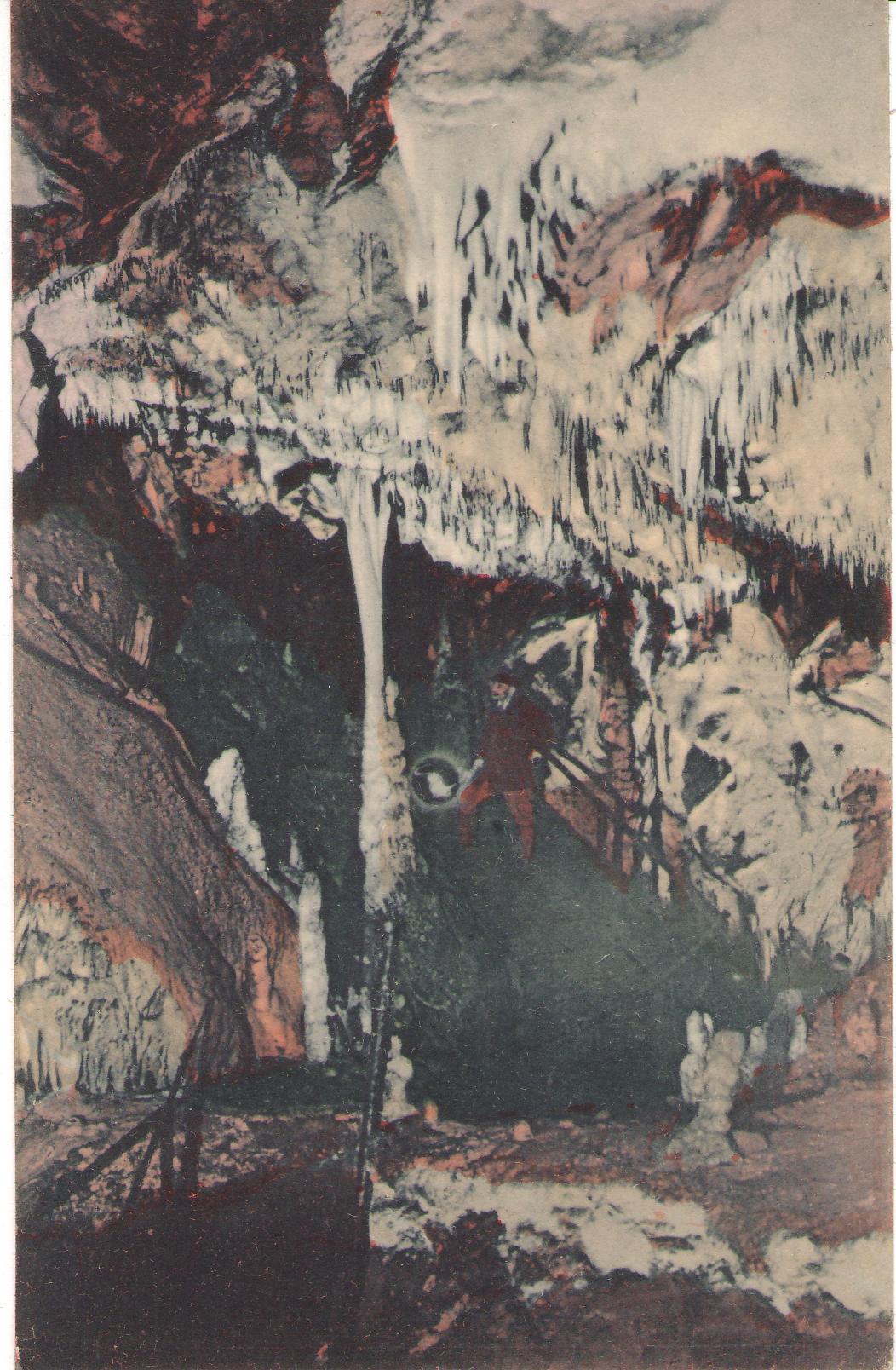 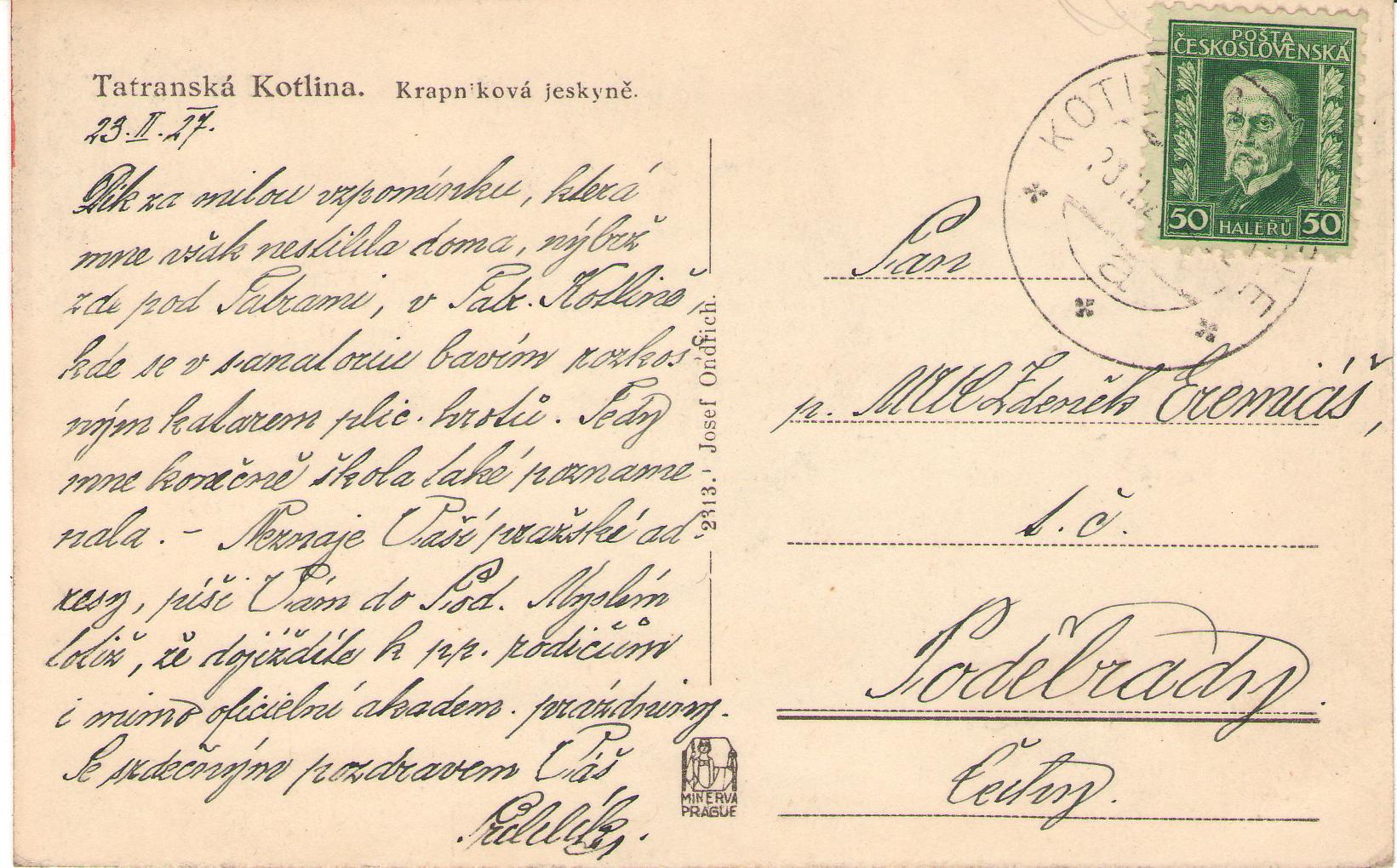 PUSTÝ ŽLEB K230 12 10PUSTÝ ŽLEB K230 12 10PUSTÝ ŽLEB K230 12 10PUSTÝ ŽLEB K230 12 10PUSTÝ ŽLEB K230 12 10PUSTÝ ŽLEB K230 12 10PUSTÝ ŽLEB K230 12 10PUSTÝ ŽLEB K230 12 10Dvě hodiny na záchranuČesky202002 min.TVDALŠÍ MORAVSKÝ KRASDALŠÍ MORAVSKÝ KRASDALŠÍ MORAVSKÝ KRASDALŠÍ MORAVSKÝ KRASDALŠÍ MORAVSKÝ KRASDALŠÍ MORAVSKÝ KRASDALŠÍ MORAVSKÝ KRASDALŠÍ MORAVSKÝ KRAS1Hledač kovů našel pokladČesky202002 min.TV NovaPoklad v Moravském krasuČesky20200,22 min.TV ČT1Hledač našel v MK vzácný pokladČesky202002 min.TV NovaMoravský kras - Drahanská vrchovina. Česky202011 min.TV NoeLákadla cestovního ruchuČesky202001 min.TV ČT1AMATERSKÁ JESKYNĚAMATERSKÁ JESKYNĚAMATERSKÁ JESKYNĚAMATERSKÁ JESKYNĚAMATERSKÁ JESKYNĚAMATERSKÁ JESKYNĚAMATERSKÁ JESKYNĚAMATERSKÁ JESKYNĚAmatérská jeskyně se otevíráČesky2019   01 min.TVAmatérská jeskyněČesky2019   01 min.TVKATEŘINSKÁ JESKYNĚ  K230 12 11 J06940KATEŘINSKÁ JESKYNĚ  K230 12 11 J06940KATEŘINSKÁ JESKYNĚ  K230 12 11 J06940KATEŘINSKÁ JESKYNĚ  K230 12 11 J06940KATEŘINSKÁ JESKYNĚ  K230 12 11 J06940KATEŘINSKÁ JESKYNĚ  K230 12 11 J06940KATEŘINSKÁ JESKYNĚ  K230 12 11 J06940KATEŘINSKÁ JESKYNĚ  K230 12 11 J06940Geofyzika KateřinskáČesky2020   12 min.KelfstudioSpirituál KateřinskáČesky2019   15 min.KelfstudioŠEVČÍKŮV ZÁVRTŠEVČÍKŮV ZÁVRTŠEVČÍKŮV ZÁVRTŠEVČÍKŮV ZÁVRTŠEVČÍKŮV ZÁVRTŠEVČÍKŮV ZÁVRTŠEVČÍKŮV ZÁVRTŠEVČÍKŮV ZÁVRTŠevčíkův závrt 2019 12. 22Česky202009 min.KelfstudioHORORYHORORYHORORYHORORYHORORYHORORYHORORYHORORYJeskyně – Španělský hororČesky20051:14 hod.TVNejtěžší zápas – Drama třinácti mladých fotbalistů v thajské jeskyniČesky201827 min.TVPOHÁDKYPOHÁDKYPOHÁDKYPOHÁDKYPOHÁDKYPOHÁDKYPOHÁDKYPOHÁDKYKed draka boli hlavaČesky20181:35 hod.TVCarovny kamienok – Film o filmeČesky201914 min.TVČarovný kamínekČesky20191:24 hod.TV2019 Princezna a půl královstvíČesky20191:32 hod.TVDALŠÍ OSTATNÍDALŠÍ OSTATNÍDALŠÍ OSTATNÍDALŠÍ OSTATNÍDALŠÍ OSTATNÍDALŠÍ OSTATNÍDALŠÍ OSTATNÍDALŠÍ OSTATNÍSoutok Moravy a Dyje.Česky201905 min.TVMAGAZÍN ZÁHADMAGAZÍN ZÁHADMAGAZÍN ZÁHADMAGAZÍN ZÁHADMAGAZÍN ZÁHADMAGAZÍN ZÁHADMAGAZÍN ZÁHADMAGAZÍN ZÁHADKlepec – vrch obřích balvanůČesky2015   16 min.TVLesní žena pod hradem HouskouČesky2015   16 min.TVDantovo pekloČesky2015   16 min.TVMocné síly ZeměČesky2015   16 min.TVObětiště vodních duchů a starověký počítačČesky2015   16 min.TV VÝLEŤÁK VÝLEŤÁK VÝLEŤÁK VÝLEŤÁK VÝLEŤÁK VÝLEŤÁK VÝLEŤÁK VÝLEŤÁKKrásná zřícena Starý Jičín a Hranická propast Česky2017   04 min.TV145Pravěká jeskyně Pekárna Česky2019   04 min.TV168Hradčanské stěny Česky2018   05 min. TV205Sloupsko-šošůvské jeskyně v Moravském krasu Česky2019  06 min.TVŠPANĚLSKOŠPANĚLSKOŠPANĚLSKOŠPANĚLSKOŠPANĚLSKOŠPANĚLSKOŠPANĚLSKOŠPANĚLSKOAltamíra  Česky20151:30 hod.TVROZLUŠTĚNÉ POKLADYROZLUŠTĚNÉ POKLADYROZLUŠTĚNÉ POKLADYROZLUŠTĚNÉ POKLADYROZLUŠTĚNÉ POKLADYROZLUŠTĚNÉ POKLADYROZLUŠTĚNÉ POKLADYROZLUŠTĚNÉ POKLADYZáhada dolů krále ŠalomounaČesky2018   46 min.TVZvířata egyptského záhrobíČesky2018   46 min.TVTAJEMNÉ HORIZONTYTAJEMNÉ HORIZONTYTAJEMNÉ HORIZONTYTAJEMNÉ HORIZONTYTAJEMNÉ HORIZONTYTAJEMNÉ HORIZONTYTAJEMNÉ HORIZONTYTAJEMNÉ HORIZONTYHrad, který nepoznáte.Česky2019   20 min.TVV podzemí třetí říše XXIX Česky2019   20 min.TVKryptonym Lehm XXXČesky2019   20 min.TVJantarová komnata není mrtváČesky2019   20 min.TVZpěv z hlubinČesky2019   20 min.TVZEMĚ. ÚZEMÍ ZÁHADZEMĚ. ÚZEMÍ ZÁHADZEMĚ. ÚZEMÍ ZÁHADZEMĚ. ÚZEMÍ ZÁHADZEMĚ. ÚZEMÍ ZÁHADZEMĚ. ÚZEMÍ ZÁHADZEMĚ. ÚZEMÍ ZÁHADZEMĚ. ÚZEMÍ ZÁHAD49.Hypogeum. Chrám smrtiČesky2014   24 min.TV50. Tajemný StonehengeČesky2014   24 min.TV66.Mangup a svatý grálČesky2014   24 min.TV67.Pátrání po poltergeistoviČesky2014   24 min.TV68.Tajemství moskevského metraČesky2014   24 min.TV69.Tajemní vládci hlubinČesky2014   24 min.TV70.Tajemství prorockých snůČesky2014   24 min.TV71Legenda o KrysařiČesky2014   24 min.TV